Houston County High School Council Meeting MinutesFebruary 13, 20207:00 AMBear Center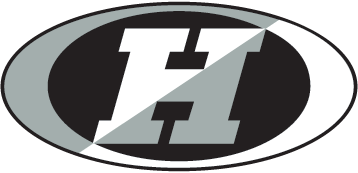 Members Present:	Doug Rizer	Stephanie Justen	Laura Byrd	Cheryl Thomas	Vicki Renteria-SilvaMeeting Notes:	Meeting called to order at 7:08 AMInspirational Passage:	Dr. RizerPledge of AllegianceReview and Approval of Agenda:	Motion to Approve – Cheryl Thomas 	Motion to Accept – Vicki Renteria-SilvaAll members approved agendaApproval of Minutes:	Motion to Approve-Cheryl Thomas 	Motion to Accept-Laura Byrd 	All members approved minutesRecognition of Visitors:	Jason Brett-AP HOCOReports:Discussion of increase of African American Students in honors/AP classes.  Old Business-noneNew BusinessThe Governor’s Office of Student Achievement awarded the Platinum Status to Houston County.  One of only six school in the state to receive this award.  Houston County ranked in the 99th percentile as compared to other schools across the state.  HOCO recently applied to become a model PLC school.  The application was submitted and will wait to hear about approval from Solution Tree.  HOCO has served as a model school within our system.  This is our fourth full year of the PLC implementation.  Attendance-224 students how missed zero days first semester.  Will continue to reward students for this.  Attendance has been a push not only for students but for teachers as well.  Evening advisement-March 2, 3, 4.  Letters went out this week and Dr. Rizer explained the format of the evening to school council members.  PBIS-Mr. Brett shared all PBIS data with students and the success we have seen within our school.  Also discussed some fundraisers to help support the cost of PBIS-amazon smile, flint grant, Publix and Kroger awards.    Adjournment:	Motion to Adjourn – Doug Rizer	Motion to Accept – Cheryl Thomas 	Approved – All	Meeting was adjourned at 8:03 am  